Aquí tienes parte de la letra de Pedro Navaja, de Rubén Blades.  Quiero que, antes de escucharla, rellenes los espacios en blanco, para lo cual lo único que necesitas es recordar la siguiente regla gramatical: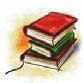  Vengo a clase para mejorar mi español.  Yo vengo/ yo quiero mejor mi español. En este caso: para + infinitivo  La profesora prepara un ejercicio para que los estudiantes lo hagamos.  El sujeto de la oración principal (la profesora) y el de la subordinada (nosotros) no es el mismo.           En este caso: para + sujeto de la subordinada + subjuntivo.Pedro NavajaPor la esquina del viejo barrio lo vi pasar, con el tumbao que tienen los guapos al caminar, las manos siempre dentro 'el bolsillo de su gabán pa' que no (otras personas/ saber) _____________ en cuál de ellas lleva el puñal. Usa un sombrero de ala ancha de medio la'o y zapatillas por si hay problema salir vola'o, lentes oscuros pa' que no (otras personas/ saber) __________ qué está mirando y un diente de oro que cuando ríe se ve brillando. Como a tres cuadras de aquella esquina una mujer va recorriendo la acera entera por quinta vez y en un zaguán entra y se da un trago para (la mujer/ olvidar) _______________que el día está flojo y que no hay clientes pa' (la mujer/ trabajar) _____________. Un carro pasa muy despacito por la avenida, no tiene marcas, pero to' saben que es policía. Pedro Navaja, las manos siempre dentro 'el gabán, mira y sonríe y el diente de oro vuelve a brillar. Mira pa' un la'o, mira pa'l otro y no ve a nadie, y a la carrera, pero sin ruido, cruza la calle. Y, mientras tanto, en la otra acera va esa mujer refunfuñando pues no hizo pesos con qué comer. Mientras camina del viejo abrigo saca un revólver y va a guardarlo en su cartera pa' que no (estorbar) _____________un treinta y ocho "Smith & Wesson" del especial que carga encima pa' que la (librar) ____________ de todo mal. Y Pedro Navaja, puñal en mano, le fue pa' encima, el diente de oro iba alumbrando to'a la avenida, mientras reía el puñal le hundía sin compasión, cuando de pronto sonó un disparo como un cañón... ...cayó en la acera mientras veía a esa mujer que, revólver en mano y de muerte herida, a él le decía: "Yo que pensaba: hoy no es mi día, estoy salá', pero, Pedro Navaja, tú estás peor: no estás en na'". Y créanme, gente, que aunque hubo ruido nadie salió. No hubo curiosos, no hubo preguntas, nadie lloró. Sólo un borracho con los dos cuerpos se tropezó, cogió el revolver, el puñal, los pesos y se marchó. Y tropezando se fue cantando desafina'o, el coro que aquí les traje y da el mensaje de mi canción: "La vida te da sorpresas, sorpresas te da la vida", ¡ay, Dios!... ...matón de esquina, el que a hierro mata a hierro termina... ...Maleante pescador, mal anzuelo que tiraste, en vez de una sardina un tiburón enganchaste..." ...Cinco millones de historias tiene la ciudad de Nueva York... Como decía mi abuelita: "El que ríe último, ríe mejor"... ...Cuando lo manda el destino, no lo cambia ni el más bravo, si naciste pa' martillo, del cielo te caen los clavos.... ...Barrio de guapos, cuida'o en la acera, cuida'o, camarada, que el que no corre vuela... Como en una novela de Kafka el borracho dobló por el callejón...¿Sabes qué significan las palabras o frases en azul?  ¿Nos lo explicas en clase?